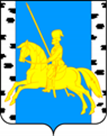 АДМИНИСТРАЦИЯБЕРЕЗОВСКОГО МУНИЦИПАЛЬНОГО РАЙОНАКРАСНОЯРСКОГО КРАЯПОСТАНОВЛЕНИЕ«_25_» __03___ 2024 г.              пгт. Березовка                           № _379_«Об утверждении состава межведомственной комиссии по безопасности дорожного движения на территории Березовского муниципального района»В целях охраны жизни, здоровья и имущества граждан, защиты их прав и законных интересов, повышения культуры обслуживания пассажиров  на транспорте, в соответствии с Федеральным законом от 10.12.1995 №196-ФЗ «О безопасности дорожного движения»,  Федеральным законом от 06.10.2003 №131-ФЗ «Об общих принципах организации местного самоуправления в Российской Федерации» и  кадровыми изменениями, руководствуясь Уставом Березовского района,ПОСТАНОВЛЯЮ:1. Утвердить состав районной межведомственной  комиссии по безопасности дорожного движения на территории Березовского муниципального района в соответствии с приложением №1 к данному постановлению (далее по тексту – Комиссия).2. Заседание Комиссии проводить ежеквартально.3. Признать утратившим силу постановление администрации Березовского района от 24.05.2022г. № 1028 «Об утверждении состава комиссии по безопасности дорожного движения на территории Березовского района», 4. Контроль за исполнением данного постановления оставляю за собой.5.Постановление вступает в силу после подписания,и подлежит размещению на официальном сайте Березовского муниципального района berezovskij-mo-r04.gosweb.gosuslugi.ruИсполняющий полномочияГлавы района А.И. КрестьяниновПриложение №1к Постановлению администрацииБерезовского муниципального районаот «_25_» __03__ 2024 г. № ___379___СОСТАВРАЙОННОЙ МЕЖВЕДОМСТВЕННОЙ КОМИССИИ ПО БЕЗОПАСНОСТИ ДОРОЖНОГО ДВИЖЕНИЯПредседатель комиссии:Крестьянинов Александр ИвановичЗаместитель председателя комиссии:Сотников Анатолий ЮрьевичСекретарь комиссии:Лейман Андрей ОлеговичИсполняющий полномочияГлавы Березовского районаНачальник МО МВД России «Березовский» (по согласованию)Ведущий специалист дорожной деятельности МКУ служба «Заказчика» по управлению ЖКХ Березовского района (по согласованию)Члены комиссии:Милёхин Дмитрий Владимирович.Крисанов Дмитрий ЮрьевичВоробьев Павел АлександровичШмакова Марина ИвановнаСальковский Сергей КонстантиновичГлавный государственный инспектор безопасности дорожного движения по Березовскому району и г. Сосновоборск(по согласованию)Заместитель начальника отдела Госавтоинспекции МО МВД России «Березовский»(по согласованию)Старший государственный инспектор дорожного надзораотдела Госавтоинспекции МО МВД России «Березовский(по согласованию)Инспектор по пропагандеотдела Госавтоинспекции МО МВД России «Березовский(по согласованию)Старший государственный инспектор технического надзора по Березовскому району и г. Сосновоборск, (по согласованию)Кузнецов Андрей ВикторовичСабуров Андрей НиколаевичЛарионов Андрей Георгиевич.Черных Олеся ЮрьевнаЗайцев Андрей Николаевич.Попов Иван Владимирович.Сороковиков Алексей Владимирович.Начальник муниципального отдела образования Березовского района (по согласованию)Глава п. Березовка (по согласованию)Глава Маганскогос/с (по согласованию)Исполняющий полномочия Главы Вознесенского с/с (по согласованию)Глава Есаульского с/с (по согласованию)Глава Бархатовскогос/с (по согласованию)Глава Зыковскогос/с (по согласованию)